ولاية فيرمونت، وكالة الموارد الطبيعية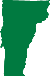 موارد التعافي من الفيضاناتإرشادات متعلقة بنظام مياه الشرب الخاصةكيف أعرف ما إذا كانت المياه الخاصة بي هي نظام خاص لمياه الشرب؟بشكل عام، يعتبر نظام المياه خاصًا إذا كان لديك بئر خاص بك، أو نبع، أو مأخذ مياه سطحية، أو تشاركه بين منزلين. إذا كنت تتلقى المياه من نظام مياه عام، فمن المتوقع أن تدفع أنت أو مالك العقار فاتورة المياه. في بعض الحالات، مع التجمعات الأصغر، ليس هذا هو الحال.ماذا أفعل إذا تأثر مصدر المياه الخاص بي بالفيضانات؟افتراض أن المياه ملوثة. إذا كنت متصل ببئر أو نبع خاص ووصلت مياه الفيضانات إلى بئرك أو نبعك، فعليلك أن تعتبر أن المياه ملوثة. لا تستخدم المياه من البئر أو الينبوع حتى يتم اختبارها وتثبت النتائج إلى أن المياه خالية من التلوث.إجراء اختبار مجاني. يتوفر اختبار مجاني للمياه لأصحاب الآبار والينابيع الخاصة الذين تأثرت أنظمة المياه الخاصة بهم بالفيضانات. يرجى الاتصال بالرقم 4724-338-802 لطلب إجراء اختبار مجاني لمياه الشرب للكشف عن التلوث الناجم عادةً عن الفيضانات. للتعرف على المزيد من مديرية الصحة في فيرمونت.الحصول على الماء من مصدر آمن معروف. يفضل استخدام المياه من مبنى عام تخدمه أماكن إمدادات المدينة أو البلدية للمياه التي لم يتم فيها إشعار غلي الماء، أو من الأصدقاء، أو من أفراد من العائلة الذين لم يتأثروا بالفيضان. استخدم المياه المعبأة في زجاجات حتى يتم اختبار المياه الخاصة بك. أو يمكنك الاتصال بمكتب مدينتك أو اتصل بـ Vermont 211 للحصول على المساعدة.احصل على المساعدة في نظام المياه الخاص الذي لا يعمل بصورة سليمة. للمساعدة في استبدال نظام المياه الذي لا يعمل بصورة سليمة، اتصل بحفار الآبار المرخص أو المهندس الإقليمي للحصول عليك أن تتذكر. أثناء وبعد أحداث الفيضانات، يمكن أن تتلوث أنظمة المياه الخاصة (الآبار والينابيع ومآخذ المياه السطحية) بالكائنات الحية الدقيقة والمواد الكيميائية التي يمكن أن تسبب أمراضًا خطيرة. قد لا تكون المياه آمنة للشرب أو للطهي أو للتنظيف بعد الفيضان حتى يتم اختبارها من قبل مختبر معتمد من ولاية فيرمونت ومعالجتها وفقًا لذلك.إشعار عدم التمييز:تدير وكالة فيرمونت للموارد الطبيعية (ANR) برامجها وخدماتها وأنشطتها دون تمييز على أساس العرق أو الدين أو العقيدة أو اللون أو الأصل القومي (بما في ذلك الأشخاص ممن لديهم قدرة محدودة على التحدث باللغة الإنجليزية) أو النسب أو محل الميلاد أو الإعاقة أو العمر أو الحالة الاجتماعية أو الجنس أو التوجه الجنسي أو الهوية الجنسية أو الرضاعة الطبيعية (الأم والطفل).إشعار الوصول إلى اللغة: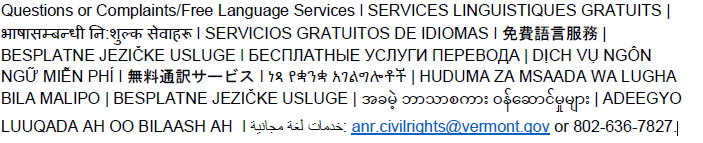 